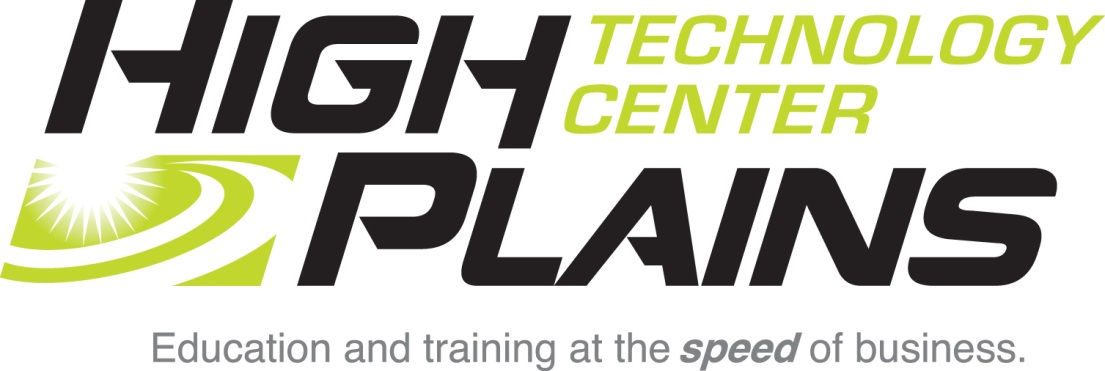 Health Occupations Students of America’s 2nd Annual 18 Hole Golf Tournament at Crystal Beach.September 21, 20138:00 a.m. Registration & Donuts11:30 – 12:30 Free MealHole sponsor $100 __________________________________________  	Paid ______________________Four man team $200 ________________________________________ 	Paid ______________________									Will pay day of _____________Hole sponsor and team $250 _________________________________  	Paid ______________________Hole sponsors will have a sign made. Please state here what you would like on your sign or email your logo and information to mbowers@hptc.edu ____________________________________________________________________________________________________________________________________________________________________________________________________________________________________________________________________________________________________________________________________________________
Thank you for supporting the students at High Plains Technology Center. The proceeds for this tournament will go toward student leadership activities and community service projects for H.O.S.A. (Health Occupations Students of America).Please call the Health Career instructors, Polly Cottom at 580-571-6161 or Don Gaines at 580-571-6162 for more information.